ТУРИСТИЧЕСКАЯ  ФИРМА  «БЛАГОВЕСТ–ТУР»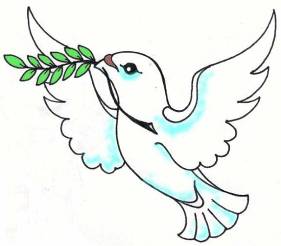 ИНН 3453001569  КПП 345301001  ОГРН 1143453000239  ОКПО 224138843 403873, Россия, Волгоградская область, г. Камышин, ул. Пролетарская, д.58/1  ТД «ОРАНЖ»ф. «БИЗНЕС» ПАО «СОВКОМБАНК» г. Москва  р/с  40702810711010222580  БИК 044525058 корр./с 30101810045250000058  url: http://blagovest.ortox.rue-mail: blagovest34@mail.ruДиректор Чернова Наталья Николаевнател: 8-927-064-90-26ЭКСКУРСИЯ ПО ГОРОДУ ВОЛГОГРАД07:00 Отъезд из города Камышина   10:30 Прибытие в город ВолгоградОбзорная экскурсия по городу "Волгоград город-герой на Волге" с посещением Мамаева Кургана.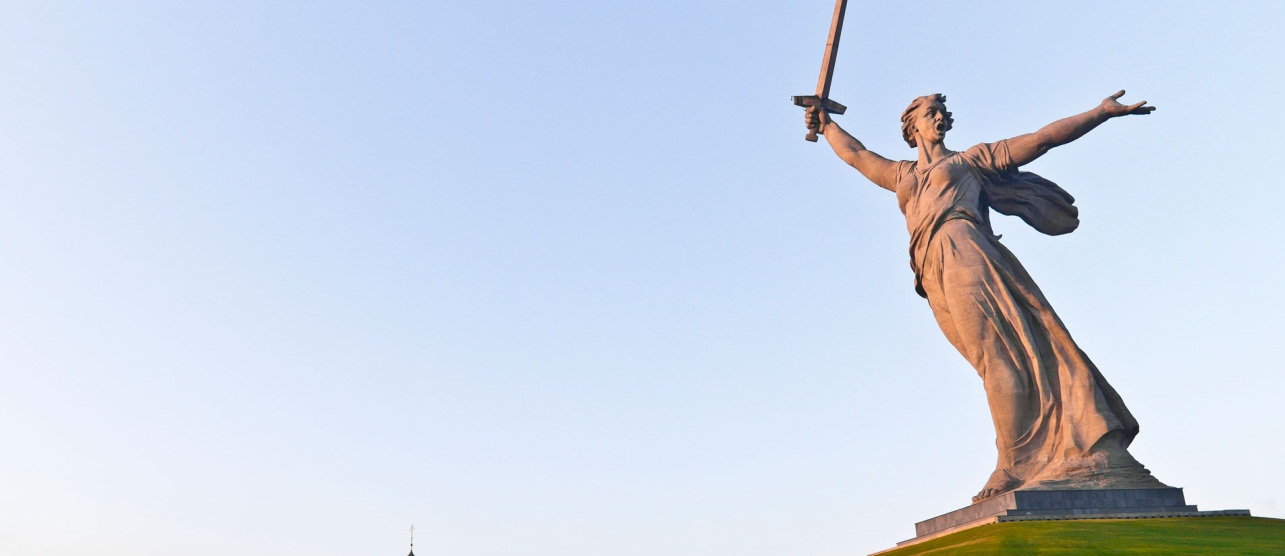   17:00 Отправление из Волгограда  20:30 Прибытие в Камышин Стоимость поездки :  1000 руб/чел(40+4)1100 руб/чел(30+3)(26+2);    1200 руб/чел(18+2)В стоимость поездки входит: Проезд комфортабельным автобусом, экскурсия по Мамаеву Кургану, пакет документов о перевозке детей в ГИБДД.За дополнительную плату в Волгограде можно посетить: планетарий, панорама, цирк, музей Эйнштейна, музей-заповедник "Старая Сарепта",Парк-Музей «Русской сказки им.Пушкина», музей Шоколада,Интерактивный музей – Моя Россия!и многое другое.